Ben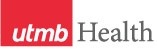 WEEKLY RELAYSWEEKLY RELAYSJune 10, 2021YOUR DEPARTMENT NEWS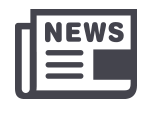 YOUR DEPARTMENT NEWSYOUR DEPARTMENT NEWSUTMB NEWS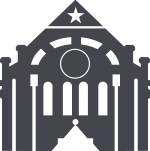 UTMB NEWSClarifying travel policies: In a message from executive leadership, updates were shared on UTMB's travel policies. Sponsored travel is allowable in limited circumstances with proper approvals; virtual meetings continue to be strongly recommended whenever possible. For more information, visit
https://www.utmb.edu/covid-19/all-utmb-staff/travel. SAVE THE DATENext Health Care Unmasked set for June 16: Dr. Laith Alzweri, director of Men’s Health and assistant professor in the Department of Surgery’s Urology Division, and Dr. Alberto Gutierrez, Internal Medicine assistant professor and physician, will join host TJ Aulds on June 16 to discuss men’s health and common myths surrounding the topic. The conversation is set for noon on the i45NOW Facebook page at https://www.facebook.com/i45NOW/. IN CASE YOU MISSED ITUTMB experts discuss urogynecology and urology during recent Houston Moms Blog chat: Dr. Ricshonda “Nickie” Milburn, nurse practitioner with UTMB’s Department of Obstetrics and Gynecology Women’s Health Care group and Dr. Laith Alzweri, director of Men’s Health and assistant professor in the Department of Surgery’s Urology Division, recently joined Meagan Clanahan with the Houston Mom’s Blog to discuss urologic and urogynecology concerns that impact men and women. To watch the full discussion, visit https://www.facebook.com/RealHoustonMoms/videos/4582719568422864. REMINDERSVirtual Town Hall scheduled for June 17: Tune in to the June 17 Town Hall to hear UTMB executive leadership discuss UTMB’s plans for the coming year and beyond. President ad interim Dr. Ben Raimer will moderate a discussion with Dr. Tim Harlin of the Health System, Dr. Charles Mouton of the Academic Enterprise, Chery Sadro of Business and Finance, and Becky Korenek of Strategic Planning and Business Development. You’ll also have a chance to hear about a new leave program currently being developed. The meeting will be livestreamed starting at noon. You can catch it via the Town Hall web site https://utmb.us/4zf. A recording will be available as well. Have questions? Submit them at https://www.utmb.edu/eac/contact-us for consideration as time allows for Q&A.Employee Service Day 2021: UTMB will hold its annual Employee Service Day celebration on June 24. The day-long event will recognize the commitment and contributions of our faculty and staff with activities at each of the campus locations and online. Visit https://www.utmb.edu/hr/employees/service-day for more information about the event and a complete list of honorees.Clarifying travel policies: In a message from executive leadership, updates were shared on UTMB's travel policies. Sponsored travel is allowable in limited circumstances with proper approvals; virtual meetings continue to be strongly recommended whenever possible. For more information, visit
https://www.utmb.edu/covid-19/all-utmb-staff/travel. SAVE THE DATENext Health Care Unmasked set for June 16: Dr. Laith Alzweri, director of Men’s Health and assistant professor in the Department of Surgery’s Urology Division, and Dr. Alberto Gutierrez, Internal Medicine assistant professor and physician, will join host TJ Aulds on June 16 to discuss men’s health and common myths surrounding the topic. The conversation is set for noon on the i45NOW Facebook page at https://www.facebook.com/i45NOW/. IN CASE YOU MISSED ITUTMB experts discuss urogynecology and urology during recent Houston Moms Blog chat: Dr. Ricshonda “Nickie” Milburn, nurse practitioner with UTMB’s Department of Obstetrics and Gynecology Women’s Health Care group and Dr. Laith Alzweri, director of Men’s Health and assistant professor in the Department of Surgery’s Urology Division, recently joined Meagan Clanahan with the Houston Mom’s Blog to discuss urologic and urogynecology concerns that impact men and women. To watch the full discussion, visit https://www.facebook.com/RealHoustonMoms/videos/4582719568422864. REMINDERSVirtual Town Hall scheduled for June 17: Tune in to the June 17 Town Hall to hear UTMB executive leadership discuss UTMB’s plans for the coming year and beyond. President ad interim Dr. Ben Raimer will moderate a discussion with Dr. Tim Harlin of the Health System, Dr. Charles Mouton of the Academic Enterprise, Chery Sadro of Business and Finance, and Becky Korenek of Strategic Planning and Business Development. You’ll also have a chance to hear about a new leave program currently being developed. The meeting will be livestreamed starting at noon. You can catch it via the Town Hall web site https://utmb.us/4zf. A recording will be available as well. Have questions? Submit them at https://www.utmb.edu/eac/contact-us for consideration as time allows for Q&A.Employee Service Day 2021: UTMB will hold its annual Employee Service Day celebration on June 24. The day-long event will recognize the commitment and contributions of our faculty and staff with activities at each of the campus locations and online. Visit https://www.utmb.edu/hr/employees/service-day for more information about the event and a complete list of honorees.OPICSLEGEND	PATIENT CARE	EDUCATION & RESEARCH	INSTITUTIONAL SUPPORT	CMC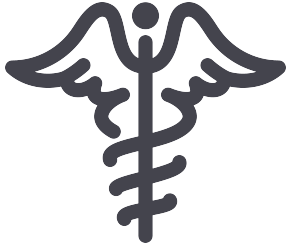 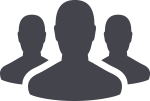 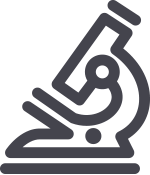 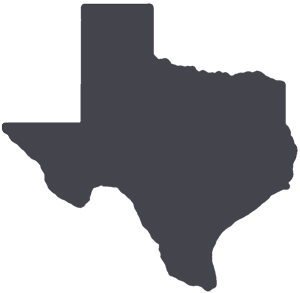 	PATIENT CARE	EDUCATION & RESEARCH	INSTITUTIONAL SUPPORT	CMC	PATIENT CARE	EDUCATION & RESEARCH	INSTITUTIONAL SUPPORT	CMC	PATIENT CARE	EDUCATION & RESEARCH	INSTITUTIONAL SUPPORT	CMCAROUND UTMB (Use the legend above to quickly find items of interest to your team)AROUND UTMB (Use the legend above to quickly find items of interest to your team)AROUND UTMB (Use the legend above to quickly find items of interest to your team)AROUND UTMB (Use the legend above to quickly find items of interest to your team)AROUND UTMB (Use the legend above to quickly find items of interest to your team)Weekly Wellness Recap: This month's theme is all about finding joy in our life and sharing it with others. Get outside in some green space and feel the joy of nature.Do something healthy today that makes you feel good.Find joy in music: sing, play, dance, listen or share.Ask a friend or family member what made them happy recently.Bring joy to others by doing something kind for them.Eat good food that makes you happy and really savor it.Write a gratitude letter thanking someone. UTMB School of Medicine Commencement: Congratulations to the UTMB School of Medicine Class of 2021! The school held its commencement ceremony on Saturday, June 5, at Moody Gardens, with 239 students receiving their MD degrees. Bruce Scott, MD, SOM Class of 1987 and current speaker of the American Medical Association House of Delegates, served as keynote speaker. Bi-Hung Peng, PhD, associate professor in the Department of Neuroscience, Cell Biology and Anatomy, was selected as senior faculty marshal and mace-bearer. The ceremony was livestreamed and is available for viewing online at: 
https://www.utmb.edu/som/student-affairs/commencement. Next Provost’s Lecture Series set for July 12: The next installment of the Provost's Lecture Series will be held Monday, July 12, at noon via Zoom. Racial equity consultant Joyce James, LMSW-AP, will present, “A Groundwater Analysis of Institutional and Structural Racism: Turning the Mirror Inward.” This lecture aims to help participants build a common language and understanding of the underlying factors that contribute to racial inequities. The talk will be followed by a Q&A session and moderated group discussion. More information and Zoom link at: https://utmb.edu/provost/home/provost-lecture-series.Weekly Wellness Recap: This month's theme is all about finding joy in our life and sharing it with others. Get outside in some green space and feel the joy of nature.Do something healthy today that makes you feel good.Find joy in music: sing, play, dance, listen or share.Ask a friend or family member what made them happy recently.Bring joy to others by doing something kind for them.Eat good food that makes you happy and really savor it.Write a gratitude letter thanking someone. UTMB School of Medicine Commencement: Congratulations to the UTMB School of Medicine Class of 2021! The school held its commencement ceremony on Saturday, June 5, at Moody Gardens, with 239 students receiving their MD degrees. Bruce Scott, MD, SOM Class of 1987 and current speaker of the American Medical Association House of Delegates, served as keynote speaker. Bi-Hung Peng, PhD, associate professor in the Department of Neuroscience, Cell Biology and Anatomy, was selected as senior faculty marshal and mace-bearer. The ceremony was livestreamed and is available for viewing online at: 
https://www.utmb.edu/som/student-affairs/commencement. Next Provost’s Lecture Series set for July 12: The next installment of the Provost's Lecture Series will be held Monday, July 12, at noon via Zoom. Racial equity consultant Joyce James, LMSW-AP, will present, “A Groundwater Analysis of Institutional and Structural Racism: Turning the Mirror Inward.” This lecture aims to help participants build a common language and understanding of the underlying factors that contribute to racial inequities. The talk will be followed by a Q&A session and moderated group discussion. More information and Zoom link at: https://utmb.edu/provost/home/provost-lecture-series.Weekly Wellness Recap: This month's theme is all about finding joy in our life and sharing it with others. Get outside in some green space and feel the joy of nature.Do something healthy today that makes you feel good.Find joy in music: sing, play, dance, listen or share.Ask a friend or family member what made them happy recently.Bring joy to others by doing something kind for them.Eat good food that makes you happy and really savor it.Write a gratitude letter thanking someone. UTMB School of Medicine Commencement: Congratulations to the UTMB School of Medicine Class of 2021! The school held its commencement ceremony on Saturday, June 5, at Moody Gardens, with 239 students receiving their MD degrees. Bruce Scott, MD, SOM Class of 1987 and current speaker of the American Medical Association House of Delegates, served as keynote speaker. Bi-Hung Peng, PhD, associate professor in the Department of Neuroscience, Cell Biology and Anatomy, was selected as senior faculty marshal and mace-bearer. The ceremony was livestreamed and is available for viewing online at: 
https://www.utmb.edu/som/student-affairs/commencement. Next Provost’s Lecture Series set for July 12: The next installment of the Provost's Lecture Series will be held Monday, July 12, at noon via Zoom. Racial equity consultant Joyce James, LMSW-AP, will present, “A Groundwater Analysis of Institutional and Structural Racism: Turning the Mirror Inward.” This lecture aims to help participants build a common language and understanding of the underlying factors that contribute to racial inequities. The talk will be followed by a Q&A session and moderated group discussion. More information and Zoom link at: https://utmb.edu/provost/home/provost-lecture-series.The Joint Commission Spotlight—Patient Rights:  How are patients informed of their rights?Answer: Information on patient rights and responsibilities is provided to patients during the unit education and it’s printed in the Guide to Patient Services. There are also framed copies of patient rights and responsibilities posted in multiple areas throughout UTMB Health clinical areas, including outpatient clinics. What does LEP stand for?Answer: LEP stands for Limited English Proficient. LEP is defined at UTMB as a hearing individual who prefers to discuss their medical information in a spoken language other than English, or who is unable to communicate effectively in spoken English. It is important to remember that most Deaf and Hard-of-Hearing individuals communicate using American Sign Language, not English. However, proficiency in understanding written English varies from individual to individual, and for that reason, UTMB does not include Deaf and Hard-of-Hearing individuals in its definition of LEP. Because most of UTMB’s Deaf patients do not have proficiency in written English, staff should not attempt to communicate with them by writing notes unless the patient has specifically requested to do so. Please rely on the interpreters, communication tools, and other assistive devices that UTMB provides to meet unique needs of both the Deaf community and LEP populations.Why is it important to identify the communication needs for the LEP population?Answer: Effective communication is the most important tool available to healthcare staff in treating a patient. Communication problems are the most frequent root cause of serious patient events that are reported to the Joint Commission’s Sentinel Data Base. Every patient should have his or her preferred language documented in Epic. The Joint Commission Spotlight—Patient Rights:  How are patients informed of their rights?Answer: Information on patient rights and responsibilities is provided to patients during the unit education and it’s printed in the Guide to Patient Services. There are also framed copies of patient rights and responsibilities posted in multiple areas throughout UTMB Health clinical areas, including outpatient clinics. What does LEP stand for?Answer: LEP stands for Limited English Proficient. LEP is defined at UTMB as a hearing individual who prefers to discuss their medical information in a spoken language other than English, or who is unable to communicate effectively in spoken English. It is important to remember that most Deaf and Hard-of-Hearing individuals communicate using American Sign Language, not English. However, proficiency in understanding written English varies from individual to individual, and for that reason, UTMB does not include Deaf and Hard-of-Hearing individuals in its definition of LEP. Because most of UTMB’s Deaf patients do not have proficiency in written English, staff should not attempt to communicate with them by writing notes unless the patient has specifically requested to do so. Please rely on the interpreters, communication tools, and other assistive devices that UTMB provides to meet unique needs of both the Deaf community and LEP populations.Why is it important to identify the communication needs for the LEP population?Answer: Effective communication is the most important tool available to healthcare staff in treating a patient. Communication problems are the most frequent root cause of serious patient events that are reported to the Joint Commission’s Sentinel Data Base. Every patient should have his or her preferred language documented in Epic. Weekly Wellness Recap: This month's theme is all about finding joy in our life and sharing it with others. Get outside in some green space and feel the joy of nature.Do something healthy today that makes you feel good.Find joy in music: sing, play, dance, listen or share.Ask a friend or family member what made them happy recently.Bring joy to others by doing something kind for them.Eat good food that makes you happy and really savor it.Write a gratitude letter thanking someone. UTMB School of Medicine Commencement: Congratulations to the UTMB School of Medicine Class of 2021! The school held its commencement ceremony on Saturday, June 5, at Moody Gardens, with 239 students receiving their MD degrees. Bruce Scott, MD, SOM Class of 1987 and current speaker of the American Medical Association House of Delegates, served as keynote speaker. Bi-Hung Peng, PhD, associate professor in the Department of Neuroscience, Cell Biology and Anatomy, was selected as senior faculty marshal and mace-bearer. The ceremony was livestreamed and is available for viewing online at: 
https://www.utmb.edu/som/student-affairs/commencement. Next Provost’s Lecture Series set for July 12: The next installment of the Provost's Lecture Series will be held Monday, July 12, at noon via Zoom. Racial equity consultant Joyce James, LMSW-AP, will present, “A Groundwater Analysis of Institutional and Structural Racism: Turning the Mirror Inward.” This lecture aims to help participants build a common language and understanding of the underlying factors that contribute to racial inequities. The talk will be followed by a Q&A session and moderated group discussion. More information and Zoom link at: https://utmb.edu/provost/home/provost-lecture-series.Weekly Wellness Recap: This month's theme is all about finding joy in our life and sharing it with others. Get outside in some green space and feel the joy of nature.Do something healthy today that makes you feel good.Find joy in music: sing, play, dance, listen or share.Ask a friend or family member what made them happy recently.Bring joy to others by doing something kind for them.Eat good food that makes you happy and really savor it.Write a gratitude letter thanking someone. UTMB School of Medicine Commencement: Congratulations to the UTMB School of Medicine Class of 2021! The school held its commencement ceremony on Saturday, June 5, at Moody Gardens, with 239 students receiving their MD degrees. Bruce Scott, MD, SOM Class of 1987 and current speaker of the American Medical Association House of Delegates, served as keynote speaker. Bi-Hung Peng, PhD, associate professor in the Department of Neuroscience, Cell Biology and Anatomy, was selected as senior faculty marshal and mace-bearer. The ceremony was livestreamed and is available for viewing online at: 
https://www.utmb.edu/som/student-affairs/commencement. Next Provost’s Lecture Series set for July 12: The next installment of the Provost's Lecture Series will be held Monday, July 12, at noon via Zoom. Racial equity consultant Joyce James, LMSW-AP, will present, “A Groundwater Analysis of Institutional and Structural Racism: Turning the Mirror Inward.” This lecture aims to help participants build a common language and understanding of the underlying factors that contribute to racial inequities. The talk will be followed by a Q&A session and moderated group discussion. More information and Zoom link at: https://utmb.edu/provost/home/provost-lecture-series.Weekly Wellness Recap: This month's theme is all about finding joy in our life and sharing it with others. Get outside in some green space and feel the joy of nature.Do something healthy today that makes you feel good.Find joy in music: sing, play, dance, listen or share.Ask a friend or family member what made them happy recently.Bring joy to others by doing something kind for them.Eat good food that makes you happy and really savor it.Write a gratitude letter thanking someone. UTMB School of Medicine Commencement: Congratulations to the UTMB School of Medicine Class of 2021! The school held its commencement ceremony on Saturday, June 5, at Moody Gardens, with 239 students receiving their MD degrees. Bruce Scott, MD, SOM Class of 1987 and current speaker of the American Medical Association House of Delegates, served as keynote speaker. Bi-Hung Peng, PhD, associate professor in the Department of Neuroscience, Cell Biology and Anatomy, was selected as senior faculty marshal and mace-bearer. The ceremony was livestreamed and is available for viewing online at: 
https://www.utmb.edu/som/student-affairs/commencement. Next Provost’s Lecture Series set for July 12: The next installment of the Provost's Lecture Series will be held Monday, July 12, at noon via Zoom. Racial equity consultant Joyce James, LMSW-AP, will present, “A Groundwater Analysis of Institutional and Structural Racism: Turning the Mirror Inward.” This lecture aims to help participants build a common language and understanding of the underlying factors that contribute to racial inequities. The talk will be followed by a Q&A session and moderated group discussion. More information and Zoom link at: https://utmb.edu/provost/home/provost-lecture-series.DID YOU KNOW? As of May 31, UTMB has vaccinated 1,558 individuals between the ages of 12 and 15 with the two-dose Pfizer-BioNTech COVID-19 vaccine and 182 more are scheduled through the end of June to receive their first dose.  Available to and approved for this age group since May 13, the Pfizer-BioNTech COVID-19 vaccine is now available for patients at all UTMB Primary and Urgent Care locations. For more information, visit 
https://www.utmb.edu/covid-19/vaccine.DID YOU KNOW? As of May 31, UTMB has vaccinated 1,558 individuals between the ages of 12 and 15 with the two-dose Pfizer-BioNTech COVID-19 vaccine and 182 more are scheduled through the end of June to receive their first dose.  Available to and approved for this age group since May 13, the Pfizer-BioNTech COVID-19 vaccine is now available for patients at all UTMB Primary and Urgent Care locations. For more information, visit 
https://www.utmb.edu/covid-19/vaccine.